							       Skjervøy båtforening 12.11 2014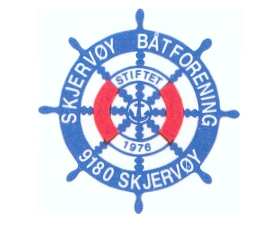 Referat fra møte med bryggevaktene 12.11.2014Til stede: Frank Soleng(3), Johan Tvenning(7), Håvard Paulsen(4), Arne Johannesen(1), Dag Dyrnes, Frank Bless(8), Helge Olsen.(4)Kl: 19.00 – 20.30Sted:	 Klubbhuset.Rapport fra bryggeneErfaringer fra fortøyningsarbeidetEl.ettersyn/utbedringSnømåking/kunngjøringHva kan vi gjøre bedreSikkerhet på bryggeneEvt.Brygge 1Rapporten er levert tidligere, litt småtteri må fortsatt gjøres(pontonger)Vaktene passer på å holde brygga rydda for rot og skrotBer om beskjed til bryggevaktene når det gjøres el-ettersynSnømåking er et problem fordi plasseiere bor andre steder, men også andre sluntrer unnaDet diskuteres mulighetene for å kjøpe seg fri for snømåking og annet dugnadsarbeid, styret lager en sak på dette for årsmøtet 2015Merking av el-skap og søyler vil bli gjort, bryggevaktene tar med seg merkinga.Brygg 3Fortøyninger er sjekket fra overflata og ser bra utKartene stemmer ganske godtDet vil bli dykket i løpet av vårenLitt småarbeid vil bli utført etter hvertDen innerste delen ligger på land når det er stri fjæra, dette bør utbedres i løpet av våren.  Bryggevaktene bør se på dette.Snømåkelister er ferdig, ikke sendt ut enda, Håvard tar kontakt med Kjell Johansen for å få lagt listene på hjemmesia.Det burde vært bedre lys på brygga, bryggevaktene ser på det de lager i bryge 7 og vurderer lignende opplegg Merking av el-skap og søyler vil bli gjort, bryggevaktene tar med seg merkinga.Brygge 4Vedlikehold utført iht planAlt arbeid er gjortMerking av el-skap og søyler vil bli gjort, bryggevaktene tar med seg merkinga.Diskusjon rundt sikkerhet på bryggene, Dag har søkt om støtte til redningsbøyer og lignende.Brygge 7Kanskje behov for noen nye utliggereFortøyningsarbeid utført iht planNy lysmast er under produksjonSnømåkeliste er laget og offentliggjortDen nye landgangen fungerer utmerketBrygge 8Vedlikehold utført iht planDet mangler lys i stolpen på land, spørsmål om dette er kommunens ansvarSnømåkeplanen er klar og lagt ut på hjemmesiaDet tas kontakt med kommunen for å få et rekkverk rundt landfestetMøtet hevet kl. 20.30Håvard Paulsen(ref)